"Patron" du tablier de jardinierMatériel : un vieux drap blanc, du biais ou de la ficelle pour les liens, de la bande thermocollante pour s'éviter les coutures. Découpes : 5 x morceaux de 45 cm dans la longueur du drap (240cm)puis 7 tabliers dans la largeur (220 cm ) avec 30 cm de coupe. Les chutes coupées très fines peuvent servir de liens pour nouer. 35 tabliers par drap ! 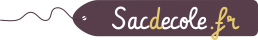 